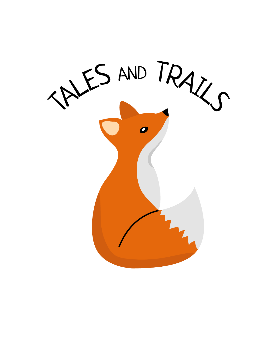 Tales and Trails aims to keep all children safe. Campfires are an important part of Forest School and are used in many sessions. Location • Only designated sites will be used for campfires. These sites will always be sited away from low canopy branches. • Campfire areas are enclosed by logs to make a Fire square to prevent the spread. Positioning of Children and Adults • Fire areas are surrounded by seating logs at least 1.5 metres from the fire pit creating a fire circle. Exit paths are available at each corner. • For younger children, additional poles are in place between the fire pit and seating logs to ensure children stay a safe distance from the fire pit. • When the campfire is in use, children are not permitted to access the area immediately surrounding the fire without permission. • Children will be taught how to change seats by standing, stepping over the log and then walking around the outside of the fire circle. They must never cross the inner area. • Children must walk around the outside of the fire circle step over to sit down at all times. • A fire will not be lit with a group until all children have demonstrated that they do this at all times. • Once seated around the campfire, the children must remain seated until directed by an adult to move. • Long sleeves and trousers must always be worn. • Children are not permitted to throw anything onto the fire. • Advice on the appropriate way for dealing with smoke will be given to the children. • If there is a clear wind direction, seating in the line of smoke is to be avoided. • If wind direction is variable, the leader should rearrange the seating if at all possible. Fire Lighting • Training has been provided to the Forest School Leader and Forest School Assistant regarding the way to construct and light a fire. Safety and Responsibility • A Fire Blanket, bucket of water and Burns Kit must be sited close to the camp fire. Hydro gels are carried in the Emergency Ruck Sack. • Only adults are permitted to light fires, unless children are under the direct supervision of the Forest School Leader or Forest School Assistant. • Fires are lit using fire steels and natural tinder. Cotton wool, tinder nests and waterproof matches may be used in extremely wet conditions. • No flammable liquids are to be used to light or accelerate fires. • No plastics are to be burnt. • Sticks/wood must be placed, not thrown, from the side of the fire. The hand should never go over the fire. • Fire gloves must be worn to place cooking wood onto the flames.Extinguishing • All fires must be extinguished at the end of a session. • Whenever possible, all fuels should be burnt off to ash. • The Forest School Leader and Assistant should ensure that any large remains of wood, especially when using logs, are separated from one another. • At the end of the session, the fire must be doused down with water using a watering can and rose and stirred until all smoke and steam has ceased.• Large build ups of potash, from several fires, need to be dispersed. This must only be done when it has totally cooled, preferably the following day. It should be finely scattered throughout the woodland to enable natural decomposition.